Przysposobienie do pracy klasa I, II SPdPDzień 16. 06. 2020 (6 godz.)Temat: Wakacyjne marzenia.Cele:-usprawnianie manualne,-rozwijanie wyobraźni.Zadaniem jest przedstawienie Twoich marzeń związanych z wakacjami. Możesz malować, rysować wycinać i wklejać, ale w okulary. Możesz samodzielnie narysować dowolny kształt okularów, pomalować oprawki, a w miejscu szkieł przedstawić swoje marzenia.Dla ułatwienia zamieściłam szablon okularów.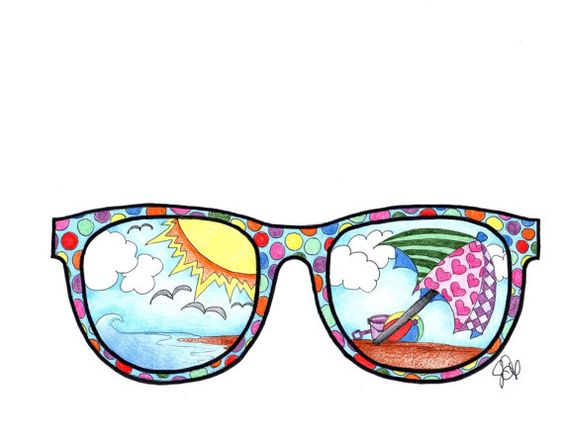 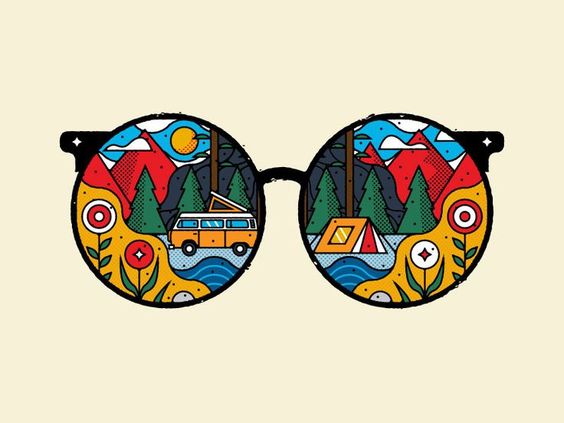 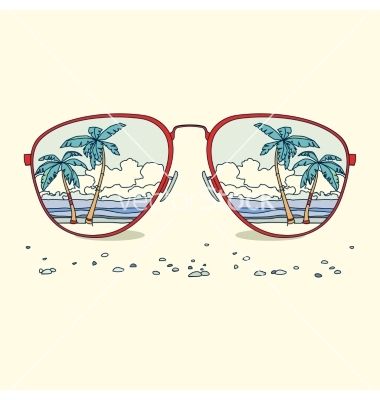 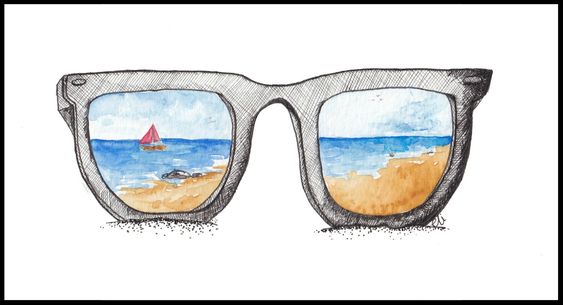 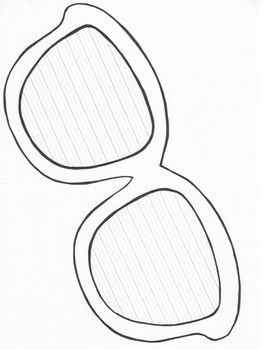 